The Write StuffUsing the ‘feelings’ lens can you write a list of words to describe how you might feel if you saw this monster?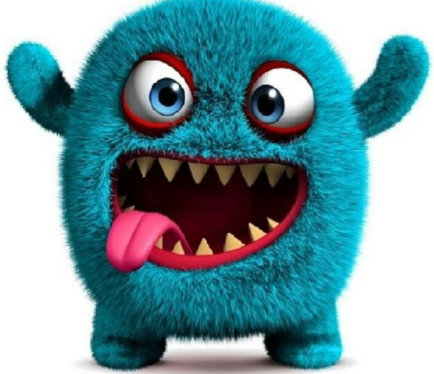 